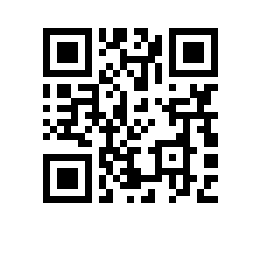 О составе государственной экзаменационной комиссии по проведению государственной итоговой аттестации студентов образовательной программы «Системное программирование» факультета компьютерных наук и секретарях государственной экзаменационной комиссии 2023ПРИКАЗЫВАЮ:Утвердить государственную экзаменационную комиссию (далее – ГЭК) по проведению государственной итоговой аттестации студентов 2 курса образовательной программы магистратуры «Системное программирование», направления подготовки 09.04.04 Программная инженерия факультета компьютерных наук, очной формы обучения в составе Президиума ГЭК и локальных ГЭК, а также секретарей Президиума ГЭК и локальных ГЭК.Утвердить состав Президиума ГЭК: Председатель Президиума ГЭК – Соколов С.М., профессор, д.ф.-м.н., Институт прикладной математики им. М.В. КелдышаЧлены Президиума ГЭК:Гайсарян С.С., к.ф.-м.н., доцент базовой кафедры ИСП РАН;Гринкруг Е.М., к.т.н., профессор, заместитель заведующего базовой кафедрой ИСП РАН;Евтушенко Н.В., д.т.н., главный научный сотрудник ИСП РАН;Зеленов С.В., к.ф.-м.н., доцент базовой кафедры ИСП РАН;Секретарь Президиума ГЭК – Плужникова И.Г., начальник отдела сопровождения магистерских программ.Утвердить локальные ГЭК по защите выпускных квалификационных работ:Локальная ГЭК № 1Председатель локальной ГЭК № 1 – Соколов С.М., профессор, д.ф.-м.н., Институт прикладной математики им. М.В. КелдышаЧлены локальной ГЭК № 1:Гайсарян С.С., к.ф.-м.н., доцент базовой кафедры ИСП РАН;Гринкруг Е.М., к.т.н., профессор, заместитель заведующего базовой кафедрой ИСП РАН;Евтушенко Н.В., д.т.н., главный научный сотрудник ИСП РАН;Зеленов С.В., к.ф.-м.н., доцент базовой кафедры ИСП РАН;Недумов Я.Р., научный сотрудник ИСП РАН;Петренко А.К., д.ф.-м.н., профессор базовой кафедры ИСП РАН, заведующий отделом технологий программирования ИСП РАН;Кушик Н.Г., д.ф.-м.н., доцент, SAMOVAR, Telecom.Секретарь локальной ГЭК № 1 – Плужникова И.Г., начальник отдела сопровождения магистерских программ;Вице-президент						                                 Л.И. Якобсон